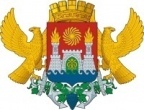 МИНИСТЕРСТВО ОБРАЗОВАНИЯ И НАУКИ РДАдминистрация городского округа "город Махачкала"Муниципальное бюджетное общеобразовательное учреждение «Средняя общеобразовательная школа № 45»367912, пос. Шамхал, гор. Махачкала,                                                 тел. 8(8722)98-80-13ул. Ленина, 38                                                              e-mail: ege200645@yandex.ru, srednaj45@mail.ruПРИКАЗ№по МБОУ «СОШ № 45»	от«О противодействии коррупции в СОШ № 45»В соответствии с Федеральным законом от 25.12.2008 г. № 273-ФЗ «О противодействии коррупции», с целью создания и внедрения организационно-правовых механизмов, нравственно-психологической атмосферы, направленных на эффективную профилактику коррупции в МБОУ «СОШ № 45»Приказываю:Сотрудникам гимназии:Не допускать коррупционных действий, фактов вымогательства, взяточничества и других действий по изъятию и сбору денежных средств у родителей и учащихся на различные нужды класса и школы.Не рекомендовать родителям и учащимся платного репетиторства и не осуществлять этого вида деятельности не имея на то нормативной документации.Зам.директора по ВР, Кахруманова А.М. :Обновить план мероприятий по формированию антикоррупционного мировоззрения учащихся МБОУ «СОШ № 45» на 2021-2022 учебный год.Обеспечить информирование граждан об их правах на получение бесплатного образования, о порядке привлечения целевых взносов и пожертвований, об изменениях в действующем законодательстве в сфере образования путем размещения в школе информационного стенда.Ознакомить сотрудников школы с нормативно-правовыми актоми по противодействию коррупции.Держать на постоянном контроле своевременность рассмотрения обращения граждан по вопросам проявления коррупции.Организовать взаимодействие с органами государственной и муниципальной власти (милиция, прокуратура, суд и др.) в форме встреч, круглых столов, открытых лекций и др. для учащихся, родителей обучающихся и сотрудников школы.Взять под особый контроль практику привлечения добровольных пожертвований родителей учащихся школы. Пожертвования – дарения школе, оформлять с учетом нормативных актов, определяющих порядок ведения кассовых операции (обязательное оформление приходного ордера, или перечисления на лицевой счет).Зам.директора по УВР Абдулаевой Х.С., Абакаровой П.И.Обеспечить	соблюдение	прав	обучающихся	при	проведении	государственной итоговой аттестации в 2021-2022 учебном году.Активизировать	работу	по	привлечению	граждан	в	качестве	общественных наблюдателей при проведении государственной итоговой аттестации обучающихся.Обеспечить соблюдение мер информационной безопасности и законности при проведении государственной итоговой аттестации.Зам. директора по ИКТ, Абдулазизовой П.М., регулярно размещать на сайте школыинформационно-аналитические материалы о реализации мероприятий Плана по противодействию коррупции в школе на 2021-2022 учебный год.Контроль за исполнением данного приказа оставляю за собой.Директор МБОУ «СОШ № 45»	Валиев М.Д.К.от «_____»_______2021г.                                                                                              №_________ 